.STEP RIGHT, STEP TOGETHER, ROCK STEP, RECOVER, LEFT SHUFFLESTEP, HEEL SWIVEL, STEP HEEL SWIVEL, COASTER STEP, PIVOT TURNRIGHT DOROTHY STEPS, LEFT DOROTHY STEPS,STEP ¼ TURN RIGHT TWICE, ½ SAILOR TURN RIGHT¼ TURN LEFT TWICE, 1 ½ FULL HINGE TURN LEFT, HEEL JACK RIGHT, STEP, HEEL JACK LEFT, STEPROCK STEP, RECOVER, STEP ¼ TURN RIGHT, LEFT SHUFFLE, MERENGUE STEPS 2X ¼ TURN LEFT (USE HIPS)CROSS MAMBO STEP, RECOVER, STEP, X4 IN FRONT AND BACKUse your hips at the cross stepsJAZZ BOX ¼ TURN RIGHT, ROLLING VINE LEFTOUT, OUT, IN, IN, KICK & CROSS OVER TWICEREPEATEnamorame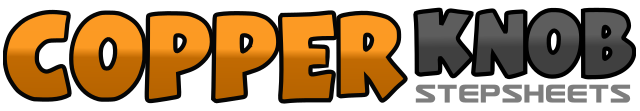 .......Count:64Wall:2Level:Intermediate.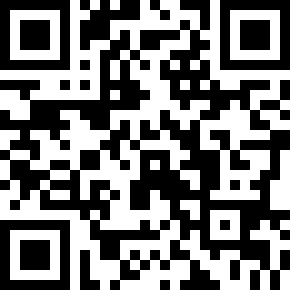 Choreographer:Roy Verdonk (NL) & Wil Bos (NL)Roy Verdonk (NL) & Wil Bos (NL)Roy Verdonk (NL) & Wil Bos (NL)Roy Verdonk (NL) & Wil Bos (NL)Roy Verdonk (NL) & Wil Bos (NL).Music:Enamorame - Papi SanchezEnamorame - Papi SanchezEnamorame - Papi SanchezEnamorame - Papi SanchezEnamorame - Papi Sanchez........1-2Step right to right side, close left next to right3&4Step right to right side. Close left next to right, cross right in front of left5-6Step left back, recover on right7&8Step left forward, close right next to left, step left forward (12:00)1&2Step right forward, swivel heels right, swivel heels to center3&4Step left forward, swivel heels left, swivel heels to center5&6Step left back, close right next to left, step left forward7-8Step right forward, pivot left (6:00)1-2&Step right 1/8 diagonal to the right, cross left behind right, step right next to left3-4&Step left 1/8 diagonal to the left, cross right behind left, step left next to right5-6¼ turn right step right to right side, ¼ turn right step left back7&8Cross right behind left, ½ turn right step left next to right, step right forward (6:00)1-2¼ turn left step left to left side, ¼ turn left step right to right side3&4½ turn left step left to left side, ½ turn left step right to right side, ½ turn left step left to left side (6:00)5&6&Cross right in front of left, step left back, touch right heel to right diagonal, close right next to left7&8&Cross left in front of right, step right back, touch left heel to left diagonal, close left next to right (6:00)1&2Cross right in front of left, recover on left, step right ¼ turn to right side (9:00)3&4Step left forward, close right next to left, step left forward5-6Step right forward, push on ball right ¼ turn left replace weight on left7-8Step right forward, push on ball right ¼ turn left replace weight on left (3:00)1&2Cross right in front of left, recover on left, step right to right side3&4Cross left in front of right, recover on right, step left to left side5&6Cross right behind left, recover on left, step right to right side7&8Cross left behind right, recover on right, step left to left side1-2Cross right in front of left, ¼ turn right step back on left3-4Step right to right side, touch left next to right (6:00)5-6¼ turn left step left forward, ½ turn left step back on right7-8¼ turn left step left to left side, touch right next to left (6:00)1-2Step right to right diagonal, step left to left diagonal3-4Step right back to center, step left back to center (weight on left)5&6Kick right to right diagonal, close right next to left, cross left in front of right7&8Kick right to right diagonal, close right next to left, cross left in front of right